The Equalizer 2 (2018)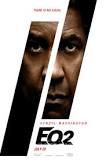 Grown–up’s Movie:HISHERAVG1. Appropriate levels of sexuality?1010102. Appropriate levels of language?8883. Appropriate levels of violence?8884. Entertainment value for females?7.58.585. Entertainment value for males?7.58.586. Teaching moments, role models, moral of story?9997. Is it a “classic”? (Replay value?)7.587.758. Audio/Visual effects?7779. Not too cliché (unique and witty, not too slapstick)66610. Climax/Resolution/Ending?676.5GRAND TOTALS:78.25